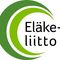 Tulevaa toimintaape 26.11. pikkujouluretki Vaasan kaupunginteatteriin katsomaan Katri Helena musikaalia. Lippuja voi vielä tiedustella Eija-Liisalta, puh. 040 0887 469.ma 29.11. klo 13 Muistakos-kerho srk-kodilla. Jatketaan Harri Pihlajan tallentamien valokuvien katselua ja tunnistamista.9.12. klo 12 Vanhemman väen joulujuhla nuorisoseuralla.Järjestämme retkiä joulukuun tapahtumiin omakustannushinnoin.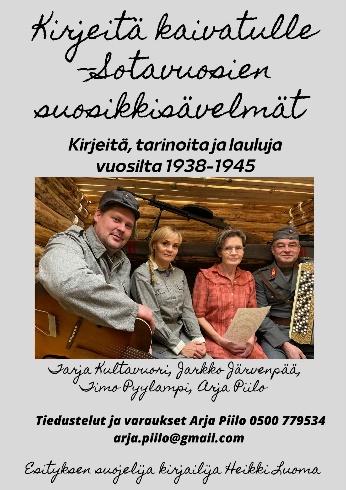 su 5.12. klo 14 ”Kirjeitä kaivatuille- sotavuosiensuosikkisävelmät” Levijoen nuorisoseuralla. Lippu10 € sisältää väliaikakahvit. Matka kimppakyydeillä taipikkubussilla omakustannushinnoin. Ilmoittautuminen 12.11. mennessä Siskolle, puh. 040 0569 169.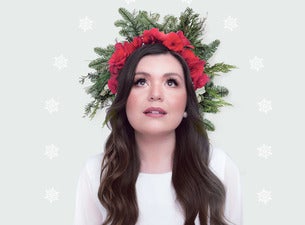 Diandran joulukonsertti ”Kerran Joulukuun aikaa” Lakeuden Ristissä  ti 7.12. klo 19. Liput 33 €, matka kimppakyydein. 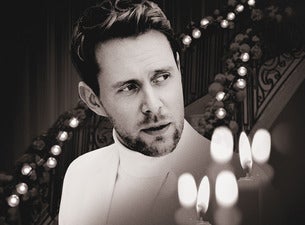 Valttari Torikan joulukonsertti ”Natale-Oi Jouluyö”  Lakeuden Ristissä pe 17.12. klo19.Liput 37 €. Matka kimppakyydein.Diandran ja Torikan konsertteihin ilmoittautumiset Eija-Liisalle, puh. 040 0887 469 tai Siskolle, puh. 040 0569 169. Matkat kimppakyydeillä tai pikkubussilla omakustannushintaan.